Publicado en Madrid el 30/01/2018 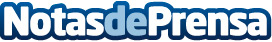 Pulse Secure nombra a Luis Miguel García nuevo Country Manager para IberiaSu nombramiento refuerza la apuesta de la compañía por los mercados de España y Portugal e impulsa su estrategia expansiva en EMEADatos de contacto:AxicomNota de prensa publicada en: https://www.notasdeprensa.es/pulse-secure-nombra-a-luis-miguel-garcia-nuevo Categorias: Nombramientos Ciberseguridad Recursos humanos http://www.notasdeprensa.es